JADWAL UJIAN SEMINAR PROPOSAL BULAN APRIL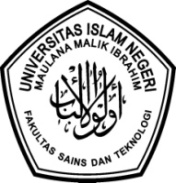 SEMESTER GENAP T.A 2020/ 2021JURUSAN BIOLOGI – FAKULTAS SAINS DAN TEKNOLOGI UIN MAULANA MALIK IBRAHIM MALANGMengetahui,Kaprodi BiologiDr. Evika Sandi Savitri, MPTIM PENGUJI SEMINAR PROPOSALJURUSAN		: BIOLOGIPERIODE BULAN	: MEI 2021Mengetahui,Kaprodi BiologiDr. Evika Sandi Savitri, MPREKAPITULASI PENGUJI SEMINAR PROPOSALJURUSAN		: BIOLOGIPERIODE BULAN	: MEI 2021Mengetahui,Kaprodi BiologiDr. Evika Sandi Savitri, MPNONAMA Mhs.NIMJUDULKETUA PENGUJIANGGOTA PENGUJI  IANGGOTA PENGUJI  IIWAKTU dan TEMPATAISYAH AFIFATUN NUHA17620120PENGARUH BERBAGAI KONSENTRASI NAA DAN BAP TERHADAP INDUKSI KALUS EMBRIOGENIK DAUN PORANG (Amarphopallus muelleri BLUME) SECARA IN VITRODr. Evika Sandi Savitri, M.PSuyonoRuri Siti Resmisari, M. Si	ASNA HAYATI17620009INDUKSI TUNAS DARI EKSPLAN KALUS PORANG (Amorphophallus muelleri Blume) DENGAN MENGGUNAKAN TDZ DAN ASAM AMINO GLISIN SECARA IN VITRODr. Evika Sandi Savitri, M.PSuyonoRuri Siti Resmisari, M. SiM. Ali Hasanuddin17620107ESTIMASI POPULASI LUTUNG JAWA(Trachypithecusauratus E. Geoffrey 1812) DI HUTAN LINDUNG MALANG SELATANProf.  Dr. drh. Bayyinatul M. M.SiTyas Nyonita Punjungsari, M.ScDr. Kiptiyah, M.SiNur Insaniyah Lestari17620092PENGARUH JENIS MEDIA TANAM DAN KONSENTRASI POC DARI LIMBAH JERAMI PADI DAN TULANG AYAM TERHADAP PERTUMBUHAN DAN PRODUKSI SAWI (Brassica juncea L.) HIDROPONIKSuyono, M.PIr. Liliek Harianie A.R.,M.PProf. Dr. Ulfah Utami, M.Si5Alfi Ni’matul Khoiriyah17620098PENGARUH WAKTU APLIKASI DAN PEMBERIAN DOSIS PUPUK KOMPOS DENGAN PENAMBAHAN TANAH RHIZOSFER BAMBU TERHADAP PERTUMBUHAN DAN HASIL SAWI HIJAU (Brassica juncea L)Dr. Evika Sandi Savitri, M.PSuyonoProf. Dr. Ulfah Utami, M.SiELOK MAULIDIA ROHMATUL UMMAH17620033INDUKSI KALUS EMBRIOGENIK DAUN PORANG (Amorphophallus muelleri Blume) DENGAN KOMBINASI ZAT PENGATUR TUMBUH2,4-DICHLOROPHENOXY ACETIC ACID (2,4-D) DAN KINETIN SECARA IN VITRODr. Evika Sandi Savitri, M.PSuyono, M.PRuri Siti Resmisari, M. SiIQBAL FATKHUL AKBAR17620129IDENTIFIKASI KELIMPAHAN MIKROPLASTIK PADA PERAIRAN WADUK SELOREJO KECAMATAN NGANTANG KABUPATEN MALANGDr. Dwi Suheriyanto, M.PM. Asmuni Hasyim, M.SiBayu Agung Prahardika, M.SiKHOIRUL ZAKIYAH17620038MULTIPLIKASI SUBKULTUR TUNAS PORANG (Amorphopallus mulleri Blume) DENGAN PENAMBAHAN KOMBINASI ZAT PENGATUR TUMBUH IAA (Indole Acetic Acid) DAN KINETIN SECARA IN VITRODr. Evika Sandi Savitri, M.PSuyono, M.PRuri Siti Resmisari, M. Si	MOHAMMAD ALAIKA RAHMATULLAH17620112IDENTIFIKASI KELIMPAHAN MIKROPLASTIK PADA PENCERNAAN SIPUT FAMILI LYMNAEAIDAE  DI WADUK SELOREJO MALANG JAWA TIMURDr. Dwi Suheriyanto, M.PM. Asmuni Hasyim, M.SiBayu Agung Prahardika, M.SiSalma Ainu Nisa17620083DETEKSI BAKTERIOSIN GEN PLANTARISIN A PADA KELOMPOK Lactobacillus caseiProf. Dr. Ulfah Utami, M.SiIr. Liliek Harianie, M.PDr. Nur Kusmiyati, M. SiIMMALIA MUAWANAH16620007MULTIPLIKASI SUBKULTUR TUNAS PORANG (Amorphophallus muelleri Blume) MENGGUNAKAN 6-Benzyl Adenin (BA) DAN HIDROLISAT KASEIN SECARA IN VITRODr. Evika Sandi Savitri, M.PSuyonoRuri Siti Resmisari, M. Si	AAN ALFIN PAMUNGKAS17620128IDENTIFIKASI KELIMPAHAN MIKROPLASTIK PADA USUS IKAN NILA (Oreochromis niloticus) DI WADUK SELOREJO MALANG JAWA TIMURDr. Dwi Suheriyanto, M.PM. Asmuni Hasyim, M.SiBayu Agung Prahardika, M.Si12SEPTI DWI LESTARI15620004ANALISIS VEGETASI TUMBUHAN BAWAH DI WANA WISATA JATI PARK KECAMATAN DOKO KABUPATEN BLITARDr. Evika Sandi Savitri, M.PBayu Agung Prahardika, M.SiDr. Dwi Suheriyanto, M.P13ALAWIYATUL HIMMAH M17620113ISOLASI DAN KARAKTERISASI BAKTERI ASAM LAKTAT DARI WHEY TAHU SERTA UJI POTENSI PROBIOTIKProf. Dr. Ulfah Utami, M.SiDr. Nur Kusmiyati, M. SiIr. Liliek Harianie A.R.,M.P14.Qotrun Nada Alawiyah17620114PENGARUH VARIASI KONSENTRASI SUKROSA SEBAGAI KRIOPROTEKTAN TERHADAP TOTAL BAL, KADAR ASAM LAKTAT, DAN KADAR AIR YOGHURT KERING BEKUProf. Dr. Ulfah Utami, M.SiDr. Nur Kusmiyati, M. SiIr. Liliek Harianie A.R.,M.P15. Chaerul Imam15620035Dampak Alih Fungsi Hutan Kebon Kongok Menjadi TPA (Tempat Pembuangan Akhir) Terhadap Kepadatan Cacing Tanah Di Kecematan Gerung Kabupaten Lombok BaratDr. Eko Budi Minarno, M.PdBayu Agung Prahardika, M.SiDr. Dwi Suheriyanto, M.P16. Ashifa Ayu Putri Raksa1562052Pengaruh Kombinasi Ekstrak Bawang Dayak (Eleutherine palmifolia) dan Kayu Manis (Cinnamomum burmanii) terhadap Kadar Kolesterol dan Trigliserida pada Feses Mencit yang diinduksi Pakan Tinggi LemakProf. Dr. drh. Bayyinatyul Muhtaromah, M.SiMujahidin Ahmad, M.ScProf. Dr. Retno Susilowati, M.Si17. Fajrul Falah14620047Pengaruh Trichoderma sp, Terhadap Pertumbuhan Akar Tanaman Akuatik sebagai upaya mempercepat proses pembuatan AquascapeIr. Liliek Harianie A.R.,M.PDr. Nur Kusmiyati, M. SiProf. Dr. Ulfah Utami, M.SiNONAMA Mhs.NIMKETUA PENGUJIANGGOTA PENGUJI IANGGOTA PENGUJI IIAISYAH AFIFATUN NUHA17620120Dr. Evika Sandi Savitri, M.PSuyono, M.PRuri Siti Resmisari, M. Si	ASNA HAYATI17620009Dr. Evika Sandi Savitri, M.PSuyono, M.PRuri Siti Resmisari, M. SiM. ALI HASANUDDIN17620107Prof.  Dr. drh. Bayyinatul M. M.SiTyas Nyonita Punjungsari, M.ScDr. Kiptiyah, M.SiNUR INSANIYAH LESTARI17620092Suyono, M.PIr. Liliek Harianie, M.PProf. Dr. Ulfah Utami, M.SiALFI NI’MATUL KHOIRIYAH17620098Dr. Evika Sandi Savitri, M.PSuyono, M.PProf. Dr. Ulfah Utami, M.SiELOK MAULIDIA ROHMATUL UMMAH17620033Dr. Evika Sandi Savitri, M.PSuyono, M.PRuri Siti Resmisari, M. SiIQBAL FATKHUL AKBAR17620129Dr. Dwi Suheriyanto, M.PM. Asmuni Hasyim, M.SiBayu Agung Prahardika, M.SiKHOIRUL ZAKIYAH17620038Dr. Evika Sandi Savitri, M.PSuyono, M.PRuri Siti Resmisari, M. Si	MOHAMMAD ALAIKA RAHMATULLAH17620112Dr. Dwi Suheriyanto, M.PM. Asmuni Hasyim, M.SiBayu Agung Prahardika, M.SiSALMA AINU NISA17620083Prof. Dr. Ulfah Utami, M.SiIr. Liliek Harianie, M.PDr. Nur Kusmiyati, M. SiIMMALIA MUAWANAH16620007Dr. Evika Sandi Savitri, M.PSuyono, M.PRuri Siti Resmisari, M. Si	AAN ALFIN PAMUNGKAS17620128Dr. Dwi Suheriyanto, M.PM. Asmuni Hasyim, M.SiBayu Agung Prahardika, M.SiSEPTI DWI LESTARI15620004Dr. Evika Sandi Savitri, M.PBayu Agung Prahardika, M.SiDr. Dwi Suheriyanto, M.PALAWIYATUL HIMMAH M17620113Prof. Dr. Ulfah Utami, M.SiDr. Nur Kusmiyati, M. SiIr. Liliek Harianie A.R.,M.PQOTRUN NADA ALAWIYAH1762014Prof. Dr. Ulfah Utami, M.SiDr. Nur Kusmiyati, M. SiIr. Liliek Harianie A.R.,M.PCHAERUL IMAM15620035Dr. Eko Budi Minarno, M.PdBayu Agung Prahardika, M.SiDr. Dwi Suheriyanto, M.PASHIFA AYU PUTRI RAKSA1562052Prof. Dr. drh. Bayyinatyul Muhtaromah, M.SiMujahidin Ahmad, M.ScProf. Dr. Retno Susilowati, M.SiNONAMA DOSEN∑ PENGUJI SEMINAR PROPOSAL∑ PENGUJI SEMINAR PROPOSAL∑ PENGUJI SEMINAR PROPOSALNONAMA DOSEN∑ KETUA PENGUJI∑ ANGGOTA PENGUJI I∑ ANGGOTA PENGUJI I1Dr. Dwi Suheriyanto, M.P2Dr.  Ulfah Utami, M.Si3M. Asmuni Hasyim, M.Si4Suyono, M.P5Ir. Liliek Harianie, M.P6Dr. Eko Budi Minarno, M.Pd7Dr. Evika Sandi Savitri, M.P8Mujahidin Ahmad, M.Sc9Prilya Dewi Fitriasari, M.Sc10Dr. Nur Kusmiyati, M.Si11Bayu Agung Prahardika, M.Si12Prof. Dr. drh. Bayyinatul Muchtaromah, M.Si13Dr. Kiptiyah, M.Si14Prof. Retno Susilowati, M.Si15Didik Wahyudi, M.Si16Ruri Siti Resmisari, M.Si17Kholifah Holil, M.Si18Tyas Nyonita Punjungsari, M.Sc19Mujahidin Ahmad, M.Sc